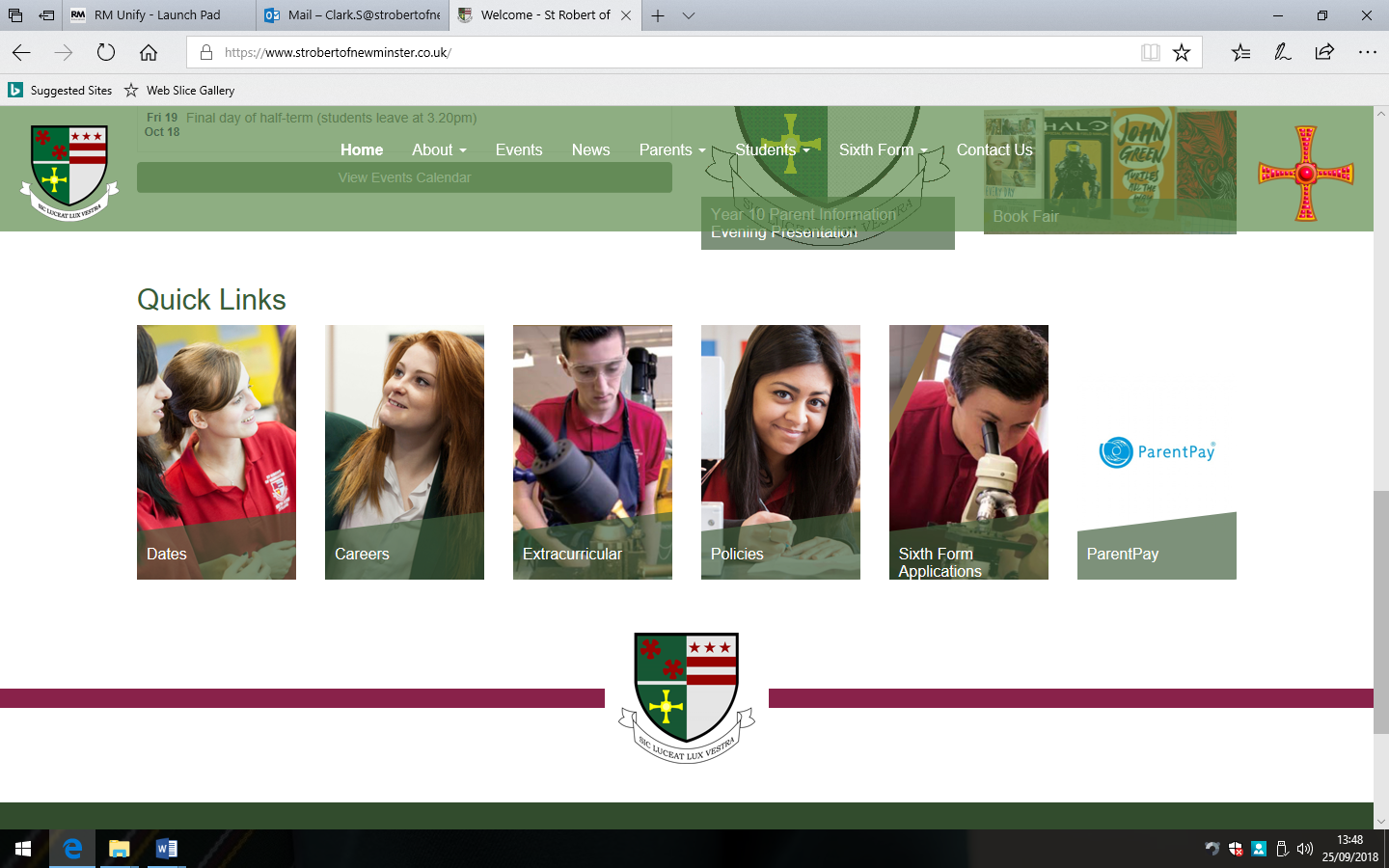 Key Question:Content:Skill Focus:Term 1:How can we explore the world around us?DataModellingSimulationsUnderstanding models and simulationsCreating models and simulationsEvaluating models and simulationsTerm 2:How can we present information for a mobile audience?Interface designScreen resolutionDesign principlesEvaluating user interfacesCreate wireframe designsConstruct a mobile applicationTerm 3:How does a CPU work?The components of a CPUThe fetch-decode-execute cycleAnimation skillsPython programming skillsGame development skillsAssessmentTime/VenueWhat will be assessed?1 : Linking to Term 1 Assessment held in-class1hrTeacher assessedSubject knowledge recall 2: Linking to Term 2Assessment held in-class1hrTeacher assessedSubject knowledge recall 3: Section 3 covers all three TermsAssessment held in Examination Hall1hrTeacher assessedSubject knowledge recall 